Cette semaine, tu vas pouvoir travailler sur la première guerre mondiale !Pour ceci, clique sur le lien afin d’accéder au site un jour/une actu.https://www.1jour1actu.com/histoire/la-premiere-guerre-mondiale-95026/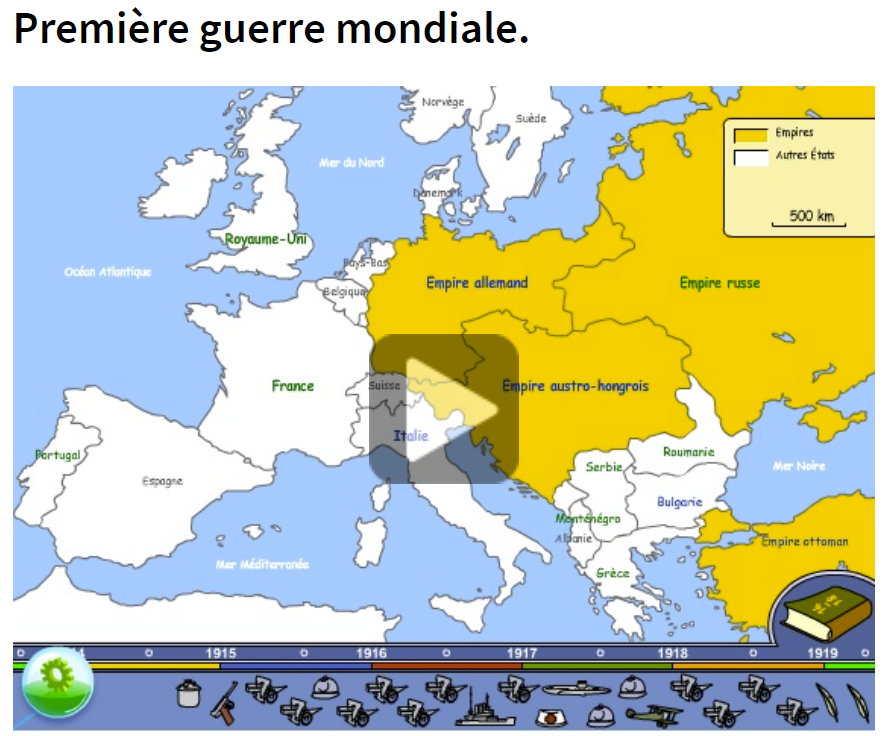 Ensuite, tu cliqueras sur la flèche de  cette vidéo !Pour avancer dans la vidéo, tu cliqueras ensuite sur les petits objets en bas de la vidéo : d’abord la cocotte-minute, puis le pistolet etc.. Fais les dans l’ordre pour ne rien rater. Comme cela, tu pourras voir toutes les animations !Je vais te faire bien sûr travailler, tu vas avoir une série de questions !1. Quels pays sont dans la triple alliance ? ____________________________________________________________________________________________________2. Quels pays sont dans la triple entente ? ____________________________________________________________________________________________________3. Quel assassinat déclenche la première guerre mondiale ? ________________________________________________________________________________________________________________________________________________________4. Qu’est-ce que la mobilisation générale ? ___________________________________________________________________________________________________5. Quelle est le nom de la célèbre bataille qui a permis d’arrêter l’avancée des allemands ? _________________________________________________________6. Pourquoi après cette bataille dit-on que c’est une guerre de position ? _______________________________________________________________________________________________________________________________________________7. Pourquoi  1915 est-elle une terrible année pour les français ? ______________________________________________________________________________________________________________________________________________________8. Quelle célèbre bataille dure 10 mois ? _____________________________________________________________________________________________________9. Quel maréchal donne la victoire aux français ? ______________________________________________________________________________________________10. Lors de la bataille de la Somme apparaît une nouvelle arme, laquelle ? ___________________________________________________________________11. Combien de soldats français sont au front ? (Animation la vie à l’arrière du front) ___________________________________________________________________12. Pourquoi les lettres des soldats sont-elles censurées ?  (Animation la vie à l’arrière du front) ______________________________________________________________________________________________________________________________________________________________________________________________________________________________________________________________13. Que sont les U-Boat ? _________________________________________________________________________________________________________________14. Pourquoi les américains déclarent-ils la guerre à l’Allemagne ? ___________________________________________________________________________________________________________________________________________________15. Pourquoi la Russie abandonne-t-elle la guerre ? _______________________________________________________________________________________________________________________________________________________________16. Pendant première guerre mondiale, on fait la guerre sur terre, sur l’eau et dans les __________ .Trouve le nom du héros français disparu pendant cette affreuse guerre. ___________________________________________________________________17. Que se passe-t-il en octobre 1918 ? _________________________________________________________________________________________________________________________________________________________________________18. Finalement qui perd cette guerre ? ____________________________________19. A quelle date est signée la fin de la guerre ? ____________________________20. Combien de soldats sont morts pendant cette guerre ? ____________________